LACTUCA TATARICA - TATĀRIJAS SALĀTSZinātniskais nosaukums: Lactuca tatarica (L.) C.A. Mey., Asteraceae - asteru dzimtaSinonīmi: Lactuca pulchella (Pursh.) DC. L. tatarica var. pulchella (Pursh.) Breitung.,  Mulgedium tataricum (L.) DC., Legedium tataricum (L.) Soják, Sonchus tataricus L. S. pulchellus Pursh.SUGAS APRAKSTSLactuca tatarica ir daudzgadīgs, vidējs (30-80 cm) kurvjziežu dzimtas lakstaugs. Saknenis dziļš, dzen atvases. Stublājs stāvs, stīvs, blīvi aplapots, bagātīgi satur baltu piensulu, zaro ziedkopā. Visam augam zilganzaļa nokrāsa, stublājs parasti kails. Lapas 4-12 cm garas un 1-3 cm platas,  biezas, no plūksnaini daivainām līdz gandrīz veselām (augšējās); ir arī lancetiskas lapas. Plātnes mala gluda vai attāli zobaina. Plūksnaini daivaino lapu plūksnas trīsstūrainas. Ziedu kurvīši 2-3.5 cm plati vairogveida skarā stublāja galotnē. Ziedgultne kaila. Vīkala lapas 2 rindās: ārējās olveidīgas, iekšējās iegarenas. Kurvīša kāts īss, mēlziedi violeti zili 1-2 cm gari. Sēkleņa knābis sasniedz pusi no sēkleņa garuma. Augļa kausmatiņi balti, parasti manāmi garāki nekā sēklenis. Zied no jūlija beigām līdz septembrim (www.latvijasdaba.lv).Dabiskā izplatībaTatārijas salāta dabiskais izplatības areāls ir stepes josla Eirāzijā.SUGAS IZPLATĪBA Introdukcijas vēsture un ģeogrāfiskā izplatīšanāsL. tatarica Austrumeiropas stepēm, kur aug upju krastos, stepēs un uz sāļainām augsnēm.  Padomju Savienības DA daļā tā ir kaitīga nezāle. Tā ir izturīga pret sausumu un sāli. Suga Vācijā pirmo reizi reģistrēta 1902.g., Lielbritānijā ievesta 1784.g., taču pirmo reizi savvaļā 1905.g. No šejienes suga izplatījusies pa Baltijas jūru uz Nīderlandi un Īriju. Daži autori uzskata, kas suga izplatījusies ar smilšvistiņas (Syrrhaptes paradoxus) starpniecību. Citi, ka kopā ar vilnu un graudaugiem. Roterdamā tā atrasta netālu no noliktavām (Sykora 1990, http://www.brc.ac.uk). Polijā suga introducēta 1957.g. (http://www.iop.krakow.pl). Latvijā suga introducēta 1921.g. (Kuusk et al. 2003). 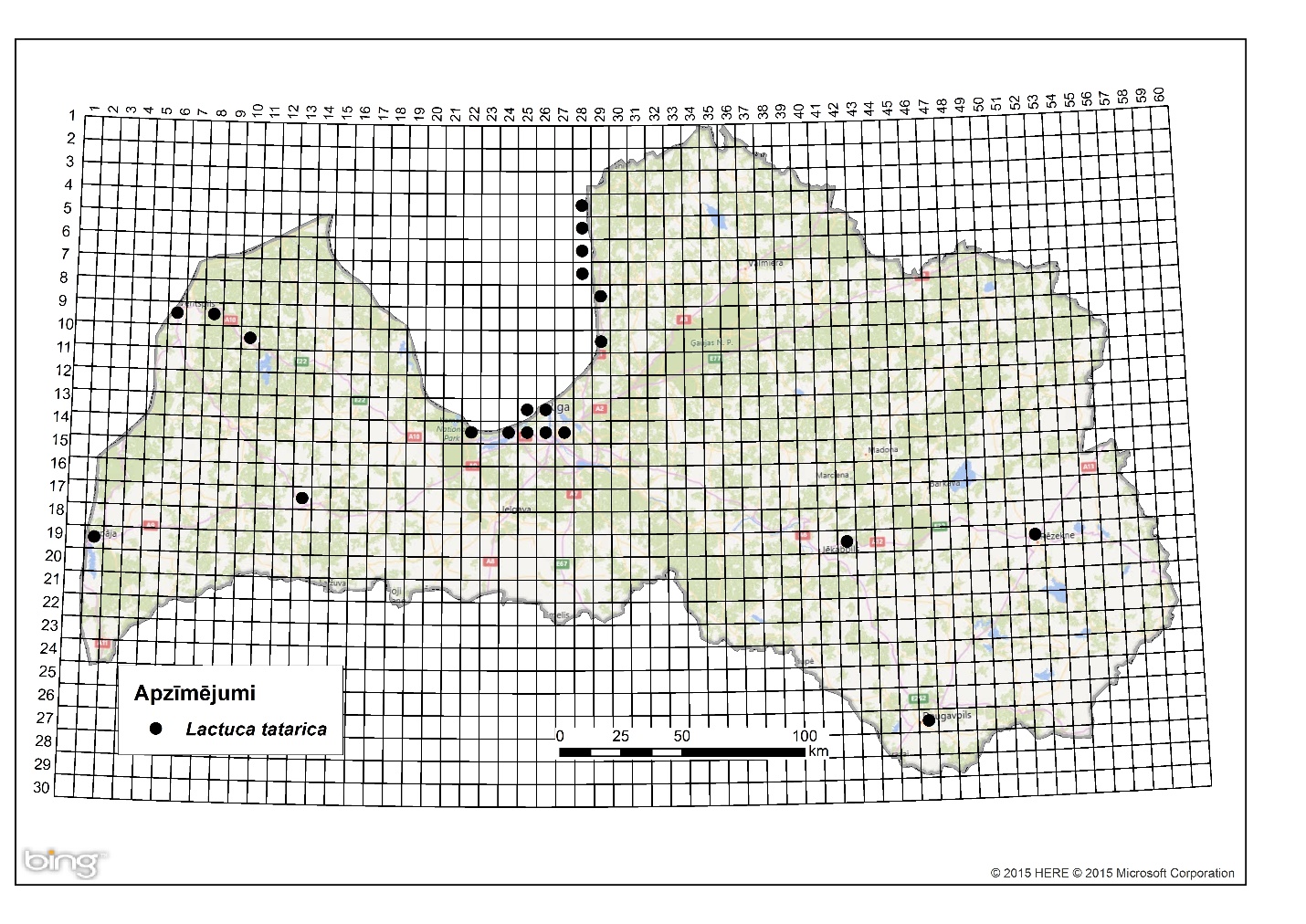 1. attēls. Tatārijas salāta izplatība Latvijā. Aktuālo atradņu izvietojums Latvijas ģeobotāniskā tīkla kvadrātos, situācija uz 2015. gadu.Introdukcijas ceļiGalvenais sugas introdukcijas ceļš - ar labību un koksni. Čehijā un Slovākijā suga galvenokārt konstatēta pie dzelzceļa stacijām un noliktavām (Lebeda A. et al. 2004).	 Sugas statuss reģionāPēc DAISY (Delivering Alien Invasive species Inventories for Europe) datiem suga ir nostabilizējusies Baltijas valstīs, Polijā, Zviedrijā, Īrijā, Vācijā, Somijā un Slovākijā.Sugas statuss Baltijas valstīsBaltijas valstīs suga ir naturalizējusies. Lietuvā sugas statuss norādīts kā potenciāli invazīvs.EKOLOĢIJABiotopa raksturojumsSuga sastopama sausos un smilšainos biotopos, jūras piekrastē,  gar dzelzceļiem un ceļiem, ruderālos biotopos. Dzīves ciklsTatārijas salāta jaunie dzinumi no sakņu pumpuriem parādās no marta līdz maijam, kā arī rudenī. Sēklas dīgst no dziļuma ne vairāk kā 5 cm. Zied jūlija beigām līdz septembrim. Augļi nogatavojas augustā, septembrī. Viens augs veido apmēram 6000 sēklas, kas savu dzīvotspēju saglabā līdz 4 gadiem. Jaunām sēklām ir dīgtspēja ir augstāka. 2 cm gari sakņu fragmenti spēj apsakņoties, ja uz tiem ir kaut viens pumpurs.  Sēklu optimāla dīgtspēja  20-30 0C. Sausumizturīgs augs, var paciest augsnes sāļumu un sablīvēšanos (http://agroex.ru).IzplatīšanāsAukstā un mitrā klimatā izplatās tikai veģetatīvi ar sakneņiem.IETEKMEIetekme uz vidiSugas ietekme līdz šim nav novērota, taču nepieciešama sugas monitorēšana un kontrole, jo iespējams suga var kļūt invazīva.Ģenētiskā ietekmeNav ziņu par sugas ģenētisko ietekmi.Ietekme uz cilvēka veselībuNav ziņu par sugas negatīvo ietekmi uz cilvēka veselību.Ekonomiskā un sociālā ietekme (pozitīva/negatīva)Sugas dabiskajā izplatības areālā vietējie iedzīvotāji auga jaunās lapas un saknes izmanto pārtikā un tautas medicīnā (http://montana.plant-life.org)IEROBEŽOSANAS PASĀKUMIPreventīvie pasākumiNodrošināt ievestās labības tīrību.Izskaušanas, kontroles un uzraudzības pasākumiRegulāri jāiznīcina sēklas un sakneņi, izmantojot augsnes apstrādes veidu un herbicīdus. Nepieļaut sēklu izsēju. Cīņa ar Tatārijas salātu iekļauj dziļu augsnes aršanu. Nepieciešams attīrīt kultūras no nezāļu sēklām.Informācija un izglītošanaNav saņemti ziņojumi  par  informācijas un izpratnes veidošanas kampaņām.PētniecībaSuga iekļaujama invazīvo sugu monitoringa programmā kā papildus monitorējama invazīva augu suga, par tās izplatību valstī trūkst aktuālu pētījumu.Ekspertu ieteikumi un komentāriSuga uzskatāma par bīstamu, invazīvu taksonu valsts teritorijā. Uz invazīvo sugu monitoringa datu balstītas analīzes izskatīt iespēju veikt labojumus Ministru kabineta 2008.gada 30.jūnija noteikumos Nr.468 Invazīvo augu sugu saraksts, papildinot to ar daudzlapu lupīnu.Izmantotā literatūraKuusk V., Tabaka L., Jankevičiene R. 2003. Flora of the Baltic countries 3. Tartu, 406 pp.Lebeda A., Dolezalová I., Feráková V., Astley D. 2004. Geographical distribution og wild Lactuca species (Asteraceae, Lactuceae). In: Botanical Review., Vol. 70. No. 3. 328-356.Sykora K.V. 1990. History of the impact of man on the distribution of plant species In: Biological Invasions in Europe and the Mediterranean Basin. Kluwer Academic Publichers Dordrecgt/Boston/London. 37-50.DAISIE European Invasive Alien Species Gateway, 2008. Lactuca tatarica. Available from: www.europe-aliens.org/speciesFactsheet.do?speciesId=50432 [Accessed 19nd November 2015].www.latvijasdaba.lvhttp://agroex.ru/servisy/katalog-vrednyh-obektov/sornye-rasteniya/item/latuk-molokan-tatarskij-lactuca-tatarica-mulgedium-tataricum Apmeklējuma datums: 19.11.2015.http://www.brc.ac.uk/plantatlas/index.php?q=node/1111 Apmeklējuma datums: 19.11.2015.http://www.iop.krakow.pl/ias/species/110 Apmeklējuma datums: 19.11.2015.Faktu lapu sagatavoja Nataļja Romanceviča